REQUERIMENTO Nº 397/2018Requer informações acerca de prestação de serviços de capinação/roçagem, deste município.Senhor Presidente,Senhores Vereadores, CONSIDERANDO que a Constituição Federal e Estadual estabelece que seja função precípua do parlamento o acompanhamento dos atos do poder Executivo e, portanto há a necessidade de informações oficiais para que essa atividade possa ser de fato exercida, e entendendo que estas informações podem contribuir com o planejamento de políticas públicas municipais;CONSIDERANDO que o aumento excessivo de reclamações dos munícipes, relativo ao mato alto nos bairros de forma generalizada, bem como em áreas públicas;            CONSIDERANDO por fim que é preciso ter transparência nos atos da Administração Pública, assim, é primordial dar ciência ao cidadão para que este obtenha as informações exatas de como anda seus pedidos, bem como os motivos do deferimento ou indeferimento dos mesmos;REQUEIRO que, nos termos do Art. 10, Inciso X, da Lei Orgânica do município de Santa Bárbara d’Oeste, combinado com o Art. 63, Inciso IX, do mesmo diploma legal, seja oficiado o Excelentíssimo Senhor Prefeito Municipal para que encaminhe a esta Casa de Leis as seguintes informações: 1º) Especifique se há empresa terceirizada que realiza os serviços de capinação/roçagem neste município? Se positivo, qual a empresa; 2º) Quantos funcionários/ equipes prestam este tipo de serviço no município? 3º) Qual a forma de controle na execução do serviço?4º)  Qual a Secretaria responsável pela supervisão dos serviços prestados?5º) Quem é o responsável em repassar as demandas de trabalho?6º) Os pagamentos estão sendo liberados normalmente de acordo com o contrato?7º) Será ampliada as equipes ou contratada mais empresas para este serviço, nesta época do ano que o mato cresce mais rápido? Se a resposta for negativa justifique8º) Qual o valor mensal gasto com os serviços de capinação/roçagem  no município? Informar o valor mensalmente de janeiro 2017 até a presente data;9º) Enviar cópia do contrato em vigência e seus respectivos aditamentos, firmado entre a Prefeitura Municipal de Santa Bárbara d’Oeste;10º) Os serviços de capinação/roçagem são cobrados por metros feitos ou por horas de serviço trabalhadas? Informar qual a forma de cobrança;11º) Quais os serviços que foram pactuados nesse contrato? Além da mão de obra?Foi ajustado os equipamentos no contrato de roçagem e capinação?12º) Quais tipos de serviços que a empresa terceirizada desse contrato de capinação/roçagem presta ao município? 13º) O valor que foi pactuado em contrato prevê  máquinas e equipamentos para realização dos trabalhos? 14º)  Todas as máquinas, equipamentos e veículos que são utilizados para fazer os serviços de roçagem e capinação é da empresa terceirizada contratada nesse mesmo contratado  pela administração?15º)  Outras informações que julgarem necessárias. Plenário “Dr. Tancredo Neves”, em 23 de março de 2018.JESUS VENDEDOR-Vereador / Vice Presidente-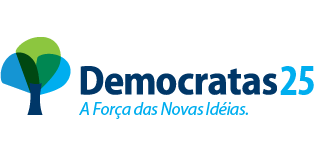 